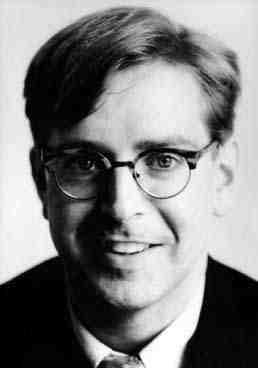 Udo Ulfkotte(1960-2017)verbreitenerläuternkommentierenkontrollierenkritisierenbeitragendie Machtdas Grundgesetzdie Verfassunglautder (Bundes)präsidentverkörperndie Regierungdas Organder Bundestagder Bundesratder Bundeskanzleran der Spitze stehendas Gerichtdas Verfassungsgericht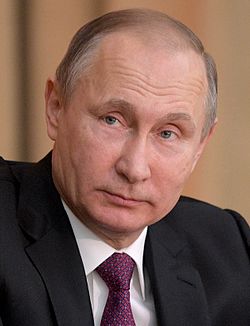 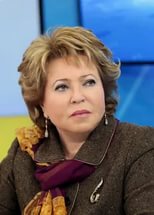 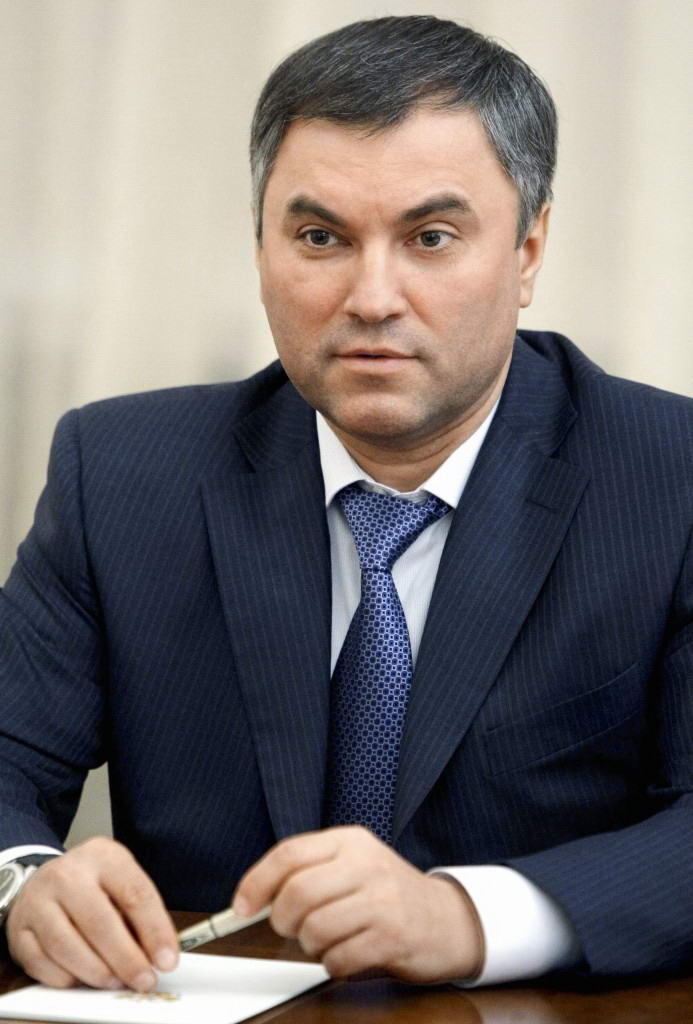 Wjatscheslaw Wolodin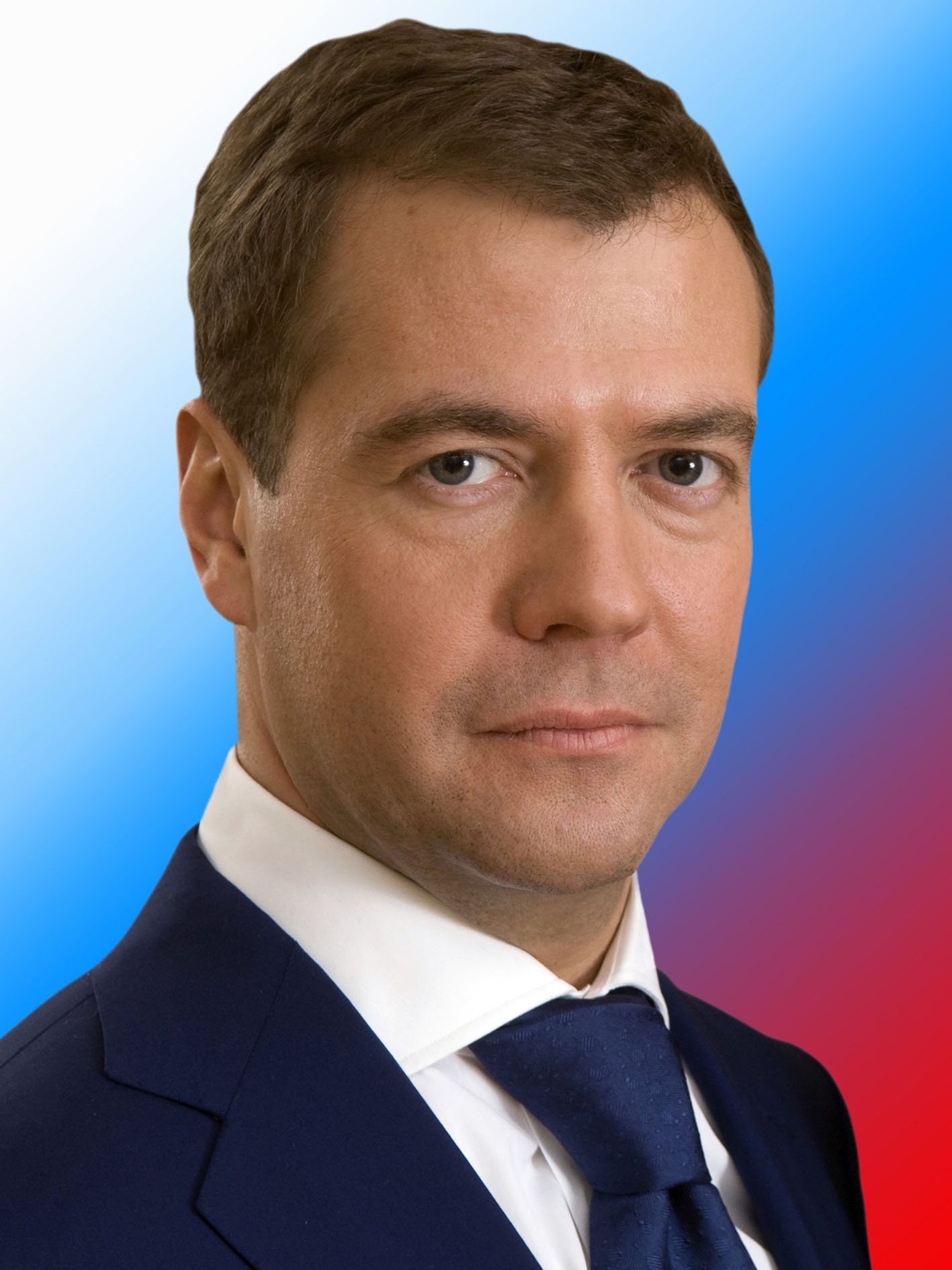 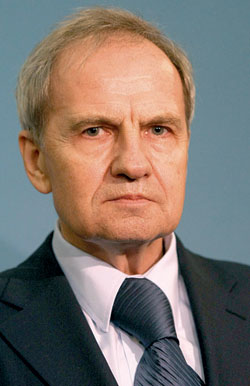 Valerij Sorkin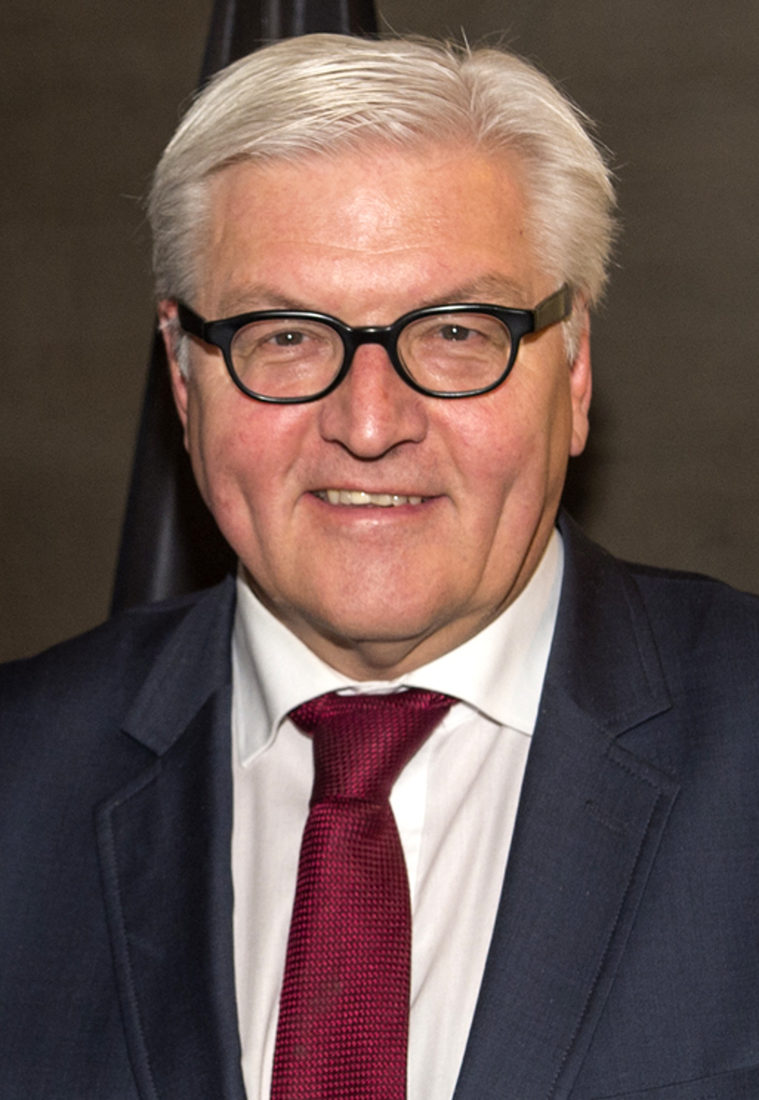 Frank Walter Steinmeier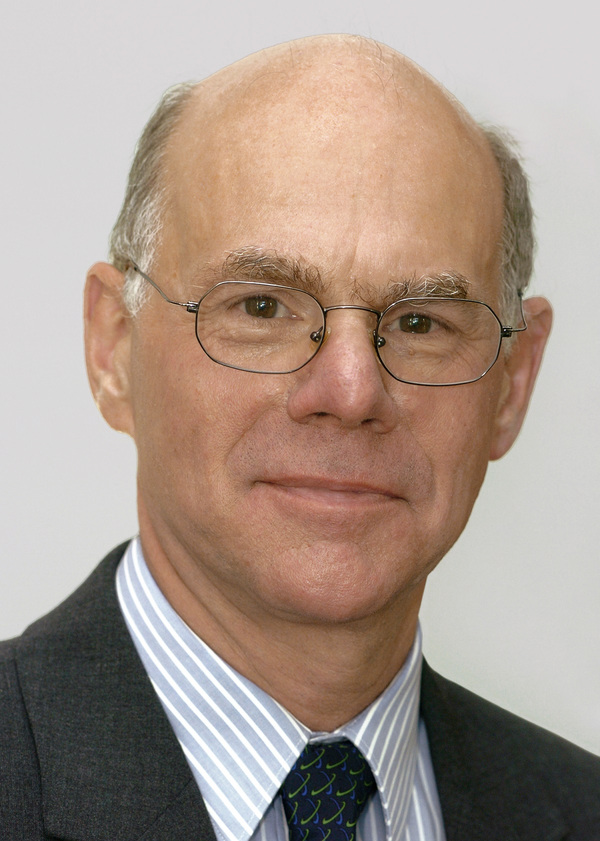 Norbert Lammert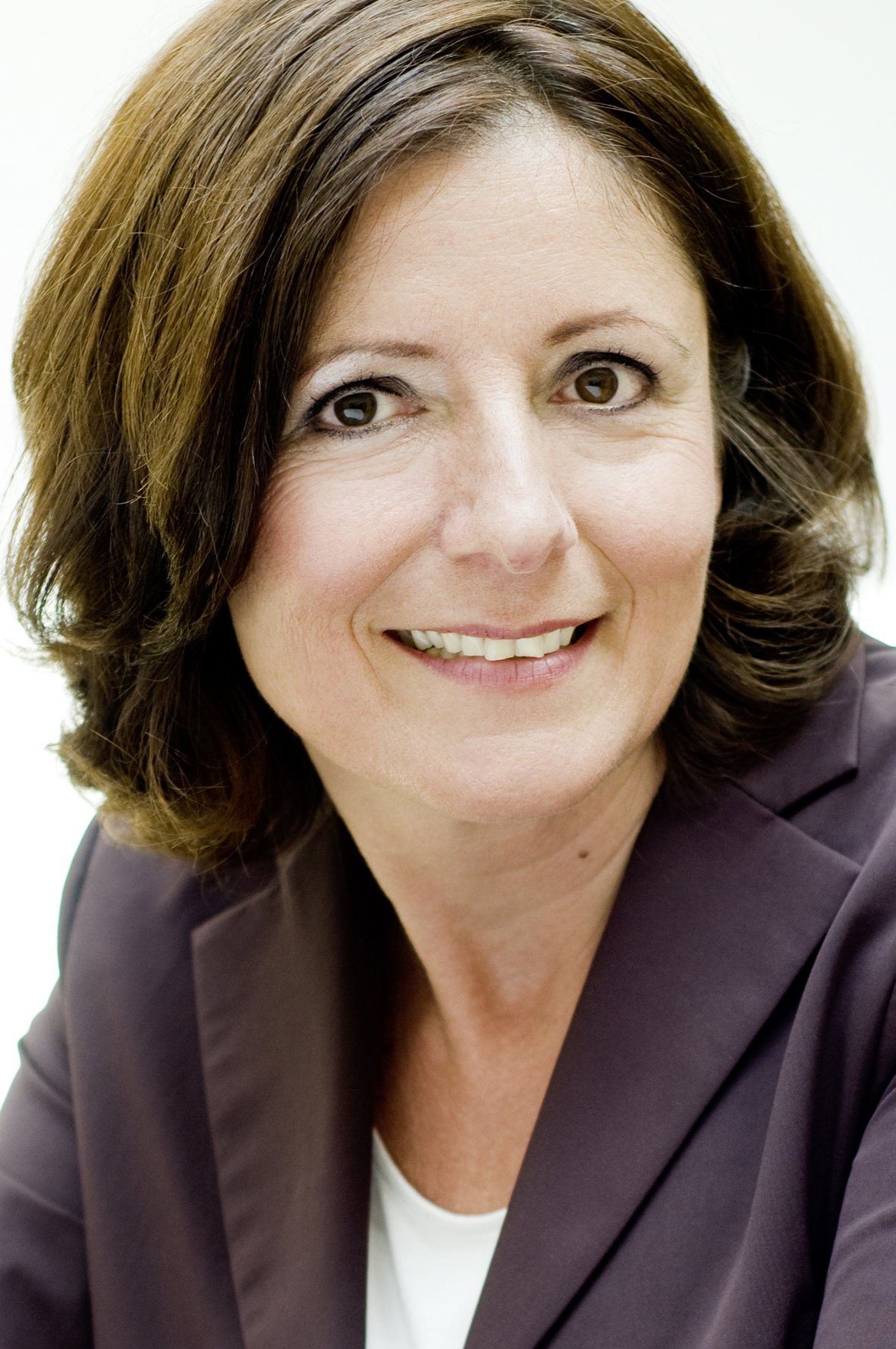 Malu Dreyer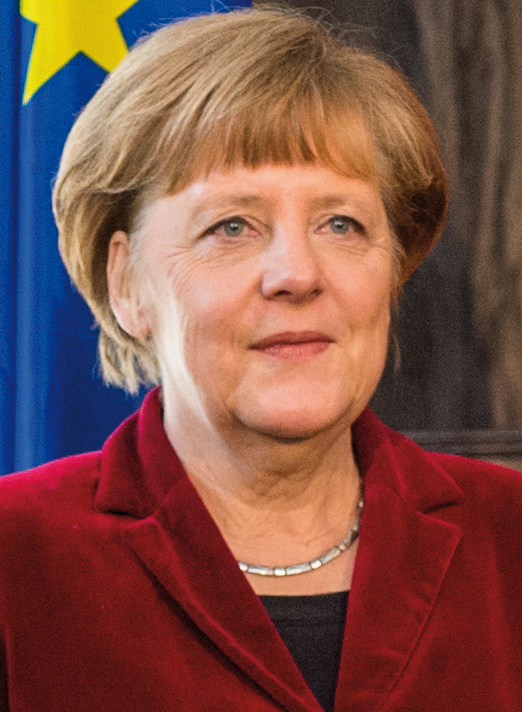 Angela Merkel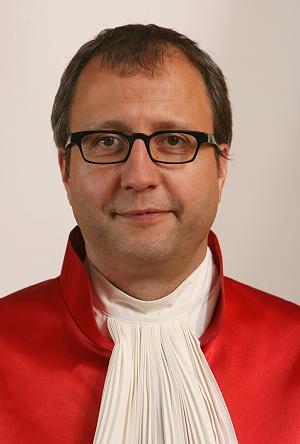 Andreas Voßkuhle